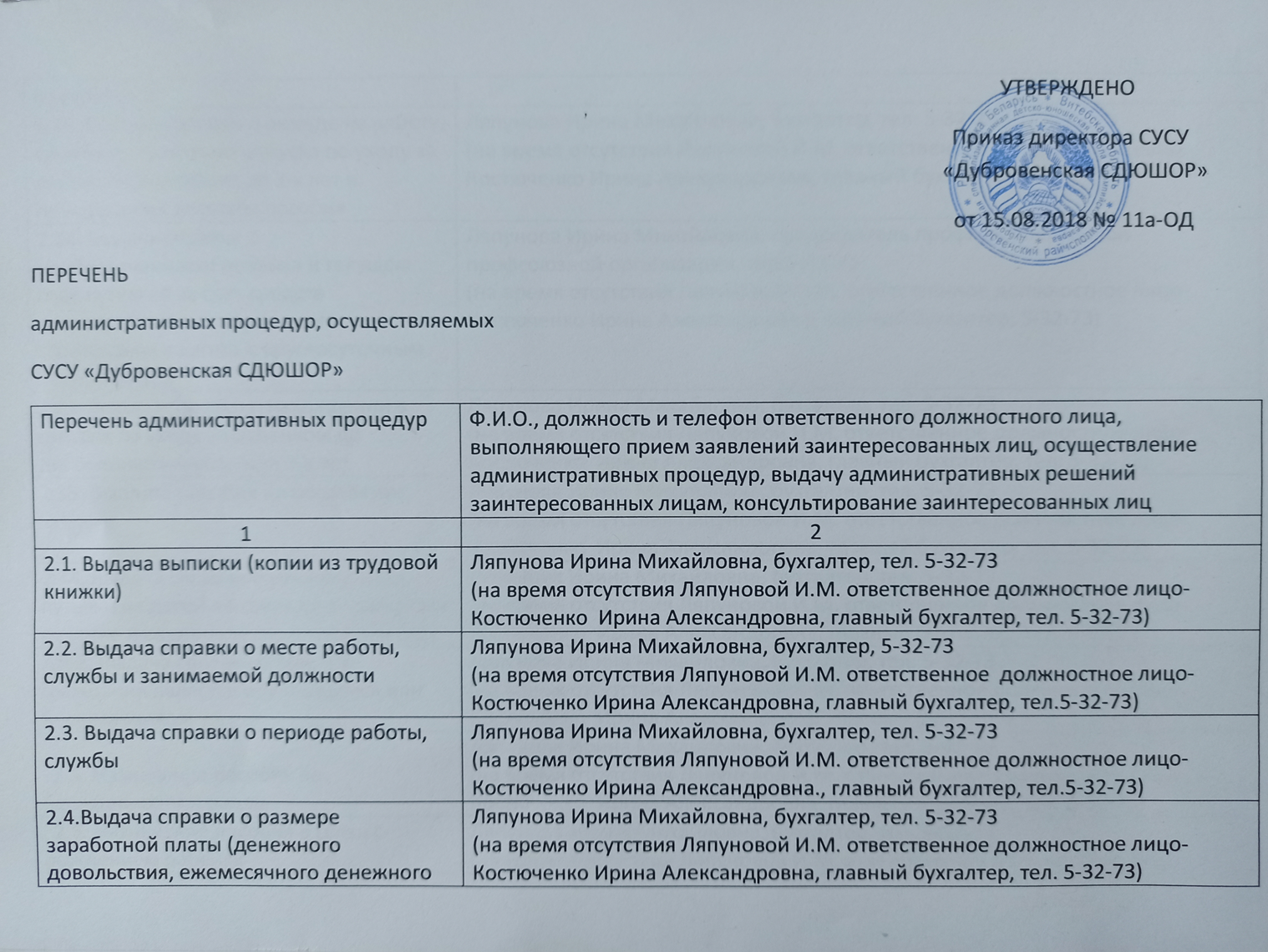 2.19. Выдача справки о выходе на работу, службу до истечения отпуска по уходу за ребенком в возрасте до 3-х лет и прекращении выплаты пособияЛяпунова Ирина Михайловна, бухгалтер, тел. 5-32-73(на время отсутствия Ляпуновой И.М. ответственное должностное лицо-Костюченко Ирина Александровна, главный бухгалтер, 5-32-73)2.24. Выдача справки о необеспеченности ребенка в текущем году путевкой за счет средств государственного социального страхования в лагерь с круглосуточным пребываниемЛяпунова Ирина Михайловна, председатель профкома первичной профсоюзной организации, тел.5-32-73(на время отсутствия Ляпуновой И.М. ответственное должностное лицо-Костюченко Ирина Александровна, главный бухгалтер, 5-32-73)2.25. Выдача справки о нахождении в отпуске по уходу за ребенком до достижения им возраста 3-х летЛяпунова Ирина Михайловна, бухгалтер, тел. 5-32-73(на время отсутствия Ляпуновой И.М. ответственное должностное лицо-Костюченко  Ирина Александровна, главный бухгалтер, тел. 5-32-73)2.35. Выплата пособия на погребениеЛяпунова Ирина Михайловна, бухгалтер, тел. 5-32-73(на время отсутствия Ляпуновой И.М. ответственное должностное лицо-Костюченко  Ирина Александровна, главный бухгалтер, тел. 5-32-73)2.44. Выдача справки о невыделении путевки на детей на санаторно-курортное лечение и оздоровление в текущем годуЛяпунова Ирина Михайловна, бухгалтер, тел. 5-32-73(на время отсутствия Ляпуновой И.М. ответственное должностное лицо-Костюченко  Ирина Александровна, главный бухгалтер, тел. 5-32-73)3.9.2. Выдача справки о том, что гражданин является обучающимся или воспитанникомЛяпунова Ирина Михайловна, бухгалтер, тел. 5-32-73(на время отсутствия Ляпуновой И.М. ответственное должностное лицо-Костюченко  Ирина Александровна, главный бухгалтер, тел. 5-32-73)  2.5. Назначение пособия по беременности и родамЛяпунова Ирина Михайловна, бухгалтер, тел. 5-32-73(на время отсутствия Ляпуновой И.М. ответственное должностное лицо-Костюченко  Ирина Александровна, главный бухгалтер, тел. 5-32-73)  2.6. Назначение пособия в связи с рождением ребенкаЛяпунова Ирина Михайловна, бухгалтер, тел. 5-32-73(на время отсутствия Ляпуновой И.М. ответственное должностное лицо-Костюченко  Ирина Александровна, главный бухгалтер, тел. 5-32-73)  2.8. Назначение пособия женщинам, ставшим на учет в государственных организациях здравоохранения до 12-недельного срока беременностиЛяпунова Ирина Михайловна, бухгалтер, тел. 5-32-73(на время отсутствия Ляпуновой И.М. ответственное должностное лицо-Костюченко  Ирина Александровна, главный бухгалтер, тел. 5-32-73)2.9.Назначение пособия по уходу за ребенком в возрасте до 3-х летЛяпунова Ирина Михайловна, бухгалтер, тел. 5-32-73(на время отсутствия Ляпуновой И.М. ответственное должностное лицо- Костюченко Ирина Александровна, главный бухгалтер, тел. 5-32-73)2.9.1.Назначение пособия семьям на детей в возрасте от 3-х до 18лет в период воспитания ребенка в возрасте до 3-х летЛяпунова Ирина Михайловна, бухгалтер, тел. 5-32-73(на время отсутствия Ляпуновой И.М. ответственное должностное лицо-Костюченко Ирина Александровна, главный бухгалтер, тел. 5-32-73)  2.12. Назначение пособия на детей старше 3-х лет их отдельных категорий семейЛяпунова Ирина Михайловна, бухгалтер, тел. 5-32-73(на время отсутствия Ляпуновой И.М. ответственное должностное лицо-Костюченко  Ирина Александровна, главный бухгалтер, тел. 5-32-73)  2.13.Назначение пособия по временной нетрудоспособности по уходу за больным ребенком в возрасте до 14 лет (ребенком-инвалидом в возрасте до 18 лет)Ляпунова Ирина Михайловна, бухгалтер, тел. 5-32-73(на время отсутствия Ляпуновой И.М. ответственное должностное лицо-Костюченко  Ирина Александровна, главный бухгалтер, тел. 5-32-73)  2.14. Назначение пособия по временной нетрудоспособности по уходу за ребенком в возрасте до трех лет и ребенком-инвалидом в возрасте до 18 лет в случае болезни матери либо другого лица, фактически осуществляющего уход за ребенкомЛяпунова Ирина Михайловна, бухгалтер, тел. 5-32-73(на время отсутствия Ляпуновой И.М. ответственное должностное лицо-Костюченко  Ирина Александровна, главный бухгалтер, тел. 5-32-73)  2.16. Назначение пособия по временной нетрудоспособности по уходу за ребенком-инвалидом в возрасте до 18-лет в случае его санаторно-курортного лечения, медицинской реабилитацииЛяпунова Ирина Михайловна, бухгалтер, тел. 5-32-73(на время отсутствия Ляпуновой И.М. ответственное должностное лицо-Костюченко  Ирина Александровна, главный бухгалтер, тел. 5-32-73)  2.18. Выдача справки о размере пособия на детей и периоде его выплатыЛяпунова Ирина Михайловна, бухгалтер, тел. 5-32-73(на время отсутствия Ляпуновой И.М. ответственное должностное лицо-Костюченко  Ирина Александровна, главный бухгалтер, тел. 5-32-73) 2.20. Выдача справки об удержании алиментов и их размереЛяпунова Ирина Михайловна, бухгалтер, тел. 5-32-73(на время отсутствия Ляпуновой И.М. ответственное должностное лицо-Костюченко  Ирина Александровна, главный бухгалтер, тел. 5-32-73) 2.25. Выдача справки о нахождении в отпуске по уходу за ребенком до достижения им возраста 3-хлет Ляпунова Ирина Михайловна, бухгалтер, тел. 5-32-73(на время отсутствия Ляпуновой И.М. ответственное должностное лицо-Костюченко  Ирина Александровна, главный бухгалтер, тел. 5-32-73) 2.29.  Выдача справки о периоде, за который выплачено пособие по беременности и родамЛяпунова Ирина Михайловна, бухгалтер, тел. 5-32-73(на время отсутствия Ляпуновой И.М. ответственное должностное лицо-Костюченко  Ирина Александровна, главный бухгалтер, тел. 5-32-73)